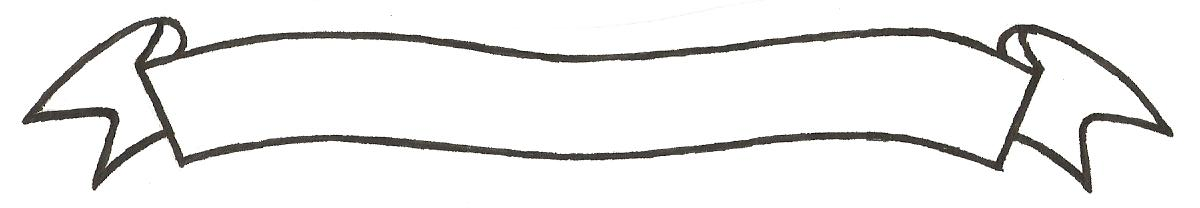 MERU UNIVERSITY OF SCIENCE AND TECHNOLOGYP.O. Box 972-60200 – Meru-Kenya. Tel: 020-2069349, 061-2309217. 064-30320 Cell phone: +254 712524293, +254 789151411 Fax: 064-30321Website: www.must.ac.ke  Email: info@must.ac.ke    University Examinations 2016/2017SECOND YEAR, FIRST SEMESTER EXAMINATION FOR THE DEGREE OF BACHELOR OF SCIENCE IN MATHEMATICS AND COMPUTER SCIENCE, BACHELOR OF SCIENCE IN STATISTICS, BACHELOR OF SCIENCES,BACHELOR OF SCIENCE IN ACTURIAL SCIENCE, BACHELOR OF SCIENCE IN EDUCATION.SMA 3211: LINEAR ALGEBRA IDATE: DECEMBER, 2016                                                                          TIME: 2 HOURSINSTRUCTIONS: -	Answer question one and any other two questionsQUESTION ONE (30 MARKS)(i) solve for  and  such that 		(2 marks)(ii) Find the angle between the vectors  and 										(3 marks)Given that vectors  and  determine 												(2 marks)Determine the value of a scalar k such that the vectors  and  are orthogonal.		( 3 marks)Write the vectors  as a linear combination of the vectors  and 					(7 marks)Find the parametric and symmetric equations of the line passing through the point  and parallel to the vectors 										(5 marks)Find the distance between the point  and the plane 							(3 marks)Show that is not a subspace of 										(5 marks)QUESTION TWO (20 MARKS)Prove that the lines  and  do not meet										(7 marks)Find the equation of a line passing through point and orthogonal to the vector 					(6 marks)Find the equation of the plane passing through the points  and 					(7 marks)QUESTION THREE (20 MARKS)Determine whether vector  is a linear combination of the vectors  and 				(7 marks)Show that the vectors ,  and  are linearly independent.						(7 marks)Write the polynomial  as a linear combination of the polynomials   and 		(6 marks)QUESTION FOUR (20 MARKS)Prove that  is a subspace of 		(8 marks)Show that  span .				(7 marks)Show that  is a basis of 				(5 marks)QUESTION FIVE (20 MARKS)Show that the transformation  defined  is linear									(7 marks)Show that  defined by  is invertible and hence find 							(9 marks)Given that  is defined by .  Find the Kernel of T.								(4 marks)